Participants West Metro Cities Climate Action Conversation with Environmental Commissions VolunteersWednesday January 22, 6:30 pm to 8:30 pm at St. Louis Park City Hall www.rccmn.co/hennepin-communities Tim Sandry	Bloomington Sustainability Commission	ChairJohn Crampton	 Bloomington Sustainability Coalition  	IKESDavid   Drummond	Bloomington Sustainability Commission	CommissionerJoseph Strommen	Bloomington Sustainability Commission	CommissionerEmma Struss	City of Bloomington	Sustainability CoordinatorJared Galligan	Champlin ERC 	ChairJeff Harken	Chanhassen Env. Commis.	CommissionerGreg Hawks	Chanhassen Env. Commis.	CommissionerAndrea   Sit	Chanhassen	Community volunteerRae Farley	Eden Prairie, RCCC, West Metro 	Alliance InternDaniel Katzenberger	Eden Prairie, Conservation Commission,	Energy/Carbon Team Lead Mindy Ahler	Edina Transportation Commission	MemberMichelle Horan	Edina Energy & Environment Commission	MemberAna Martinez	Edina Energy & Environment Commission	Student CommissionerChloe  Maynor	Edina High School	Project Earth ClubChuck Prentice	Edina Energy & Environment Commission	EEC Outreach CommitteeLauren Satterlee	Edina Energy & Environment Commission	Co-ChairBill   Sierks	Edina Energy & Environment Commission	Past CommissionerPaul Thompson	Cool Planet, Citizens Climate Lobby	EEC Outreach CommitteeMichelle Meek	Community Volunteer	Community VolunteerMolly Cummings	Metropolitan Council	Member District 5Joseph Ramlet	Golden Valley Environmental Commission	Student Commissioner (Hopkins H.S.)John Dunlop	MN Renewable Energy Society	EngineerMarianna Hefte	Minneapolis CEAC	Student CommissionerStacy Miller 	City of Minneapolis	Sustainability Program staffErin  Niehoff	Minneapolis CEAC	ChairKoral Purdy	Bottineau Neighborhood	VolunteerKyle   Samejima	Mpls Climate Action	Exec Dir.Kara Thate	Minneapolis, Midtown Phillips Anthony Varriano	Minneapolis CEAC	CommissionerJerrold  Gershone	Minnetonka MCI	Community volunteerBrian Golob	Minnetonka MCI	Community volunteerHeather Holm	Minnetonka MCI	Pollinators & Habitat RestorationJennifer Munt	Minnetonka MCI Windom Shields	Minnetonka MCI	VolunteerAdaline Shinkle	Minnetonka MCI	Community volunteerCarol  Schwartzkoff	Minnetonka MCI	Community volunteerElizabeth Westlind	Minnetonka High School	Student LeaderClark Gregor	Plymouth ERC	Vice-Chair Andy Polzin	Plymouth ERC	CommissionerMarita Prokop	Plymouth ERC	CommissionerRachel Lindhom	Richfield Sustainability Commission	Staff Liaison, SustainabilityMia  Simpson	City of Richfield & Richfield Social Justice Community 	Arts CommissionerBen Whalen	Richfield Sustainability Commission	City Council Lona Doolan	Citizens for Sustainability 	volunteerDan   Kunitz	Citizens for Sustainability	volunteerRenee  Reed	SAV Parks and Environmental Commission	CommissionerThor Anderson	St. Louis Park ESC	CommissionerNicole Ciulla	St. Louis Park ESC	CommissionerStefan Collinet	St. Louis Park ESC	CommissionerRyan Giffith	St. Louis Park ESC	CommissionerTerry Gips	Alliance for Sustainability 	Past SLP SEC Rick Gravrock	Monterey Co-Housing, SLP	Citizen leaderLarry Kraft	City of St. Louis Park	City Council Emily  Ziring	City of St. Louis Park	Sustainability Manager Polly Anderson	Wayzata Energy & Env Com	CommissionerKathy  Jones	Wayzata Energy & Env Com	CommissionerNick Kieser	Wayzata Energy & Env Com	CommissionerAmy Stielow	Wayzata Energy & Env Com	CommissionerResource PeopleSean Gosiewski	RCC	TransportationStacy Miller 	City of Minneapolis	EnergyBrian Ross	Great Plains Institute	EnergyLeah  Hiniker	Hennepin County Facility Services	Energy ManagerBrian   Shekelton	Hennepin County Energy & Environment	Resilience PlannerMichael Ohama	Hennepin County Commissioner Goettel 	Policy AidePatience Caso	Hennepin County Energy & Environment	Green Partners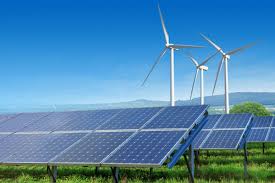 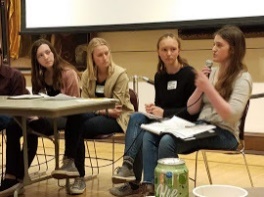 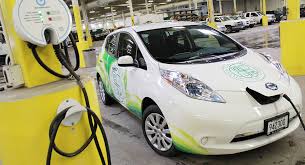 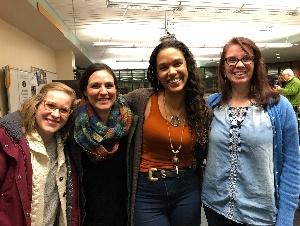 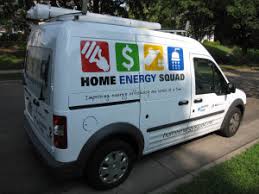 Notes & Next Steps West Metro Cities Climate Action ConversationSt. Louis Park City Hall (Council Chambers) 5005 Minnetonka Blvd, St Louis Park, MN 55416Co-Hosted by the St. Louis Park Environment and Sustainability Commission and                            Resilient Cities and Communities. www.rccmn.co/hennepin-communities Notes & Next Steps West Metro Cities Climate Action ConversationSt. Louis Park City Hall (Council Chambers) 5005 Minnetonka Blvd, St Louis Park, MN 55416Co-Hosted by the St. Louis Park Environment and Sustainability Commission and                            Resilient Cities and Communities. www.rccmn.co/hennepin-communities Notes & Next Steps West Metro Cities Climate Action ConversationSt. Louis Park City Hall (Council Chambers) 5005 Minnetonka Blvd, St Louis Park, MN 55416Co-Hosted by the St. Louis Park Environment and Sustainability Commission and                            Resilient Cities and Communities. www.rccmn.co/hennepin-communities 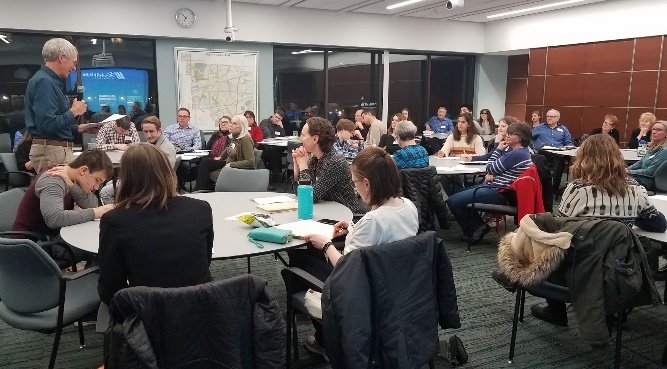 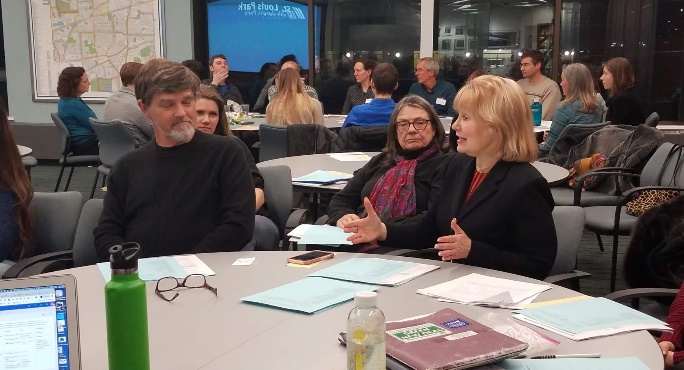 Priority actions (pages 2 to 4) participants were interested  Participant list (pages 5 to 6)6:00 p.m. Student Commissioners, High School Environmental Club leader gathering6:30 p.m.  Welcome from Council Member Larry Kraft, City of St. Louis ParkBrief updates from Cities on their 2020 Environmental Commission work plans7:00 p.m. Small Group Conversations to review high impact actions our cities can take to achieve our GHG reduction goals, and brainstorm ways our cities can work together.Clean Energy Supply (High Impact Actions) Erin Niehoff & Stacy Miller - Mpls, Dan Katzenberger - Eden Prairie with Nicki Nicole Ciulla, St. Louis ParkEfficient Buildings  (High Impact Actions) Tim Sandry - Bloomington,  Leah Hiniker - Hennepin County with John Dunlop, Minneapolis, Transportation  (High Impact Actions) Jennifer Munt - Mtka, Brian Ross, GPI,  8:00 p.m. Planning Our Next Steps – Share small group insights. Plan ways to stay in touch. 8:30 p.m. Networking - New environmental commissions can meet experienced commissionsHennepin County Developing a Climate Resiliency and Adaptation Plan (handout) Priority actions (pages 2 to 4) participants were interested  Participant list (pages 5 to 6)6:00 p.m. Student Commissioners, High School Environmental Club leader gathering6:30 p.m.  Welcome from Council Member Larry Kraft, City of St. Louis ParkBrief updates from Cities on their 2020 Environmental Commission work plans7:00 p.m. Small Group Conversations to review high impact actions our cities can take to achieve our GHG reduction goals, and brainstorm ways our cities can work together.Clean Energy Supply (High Impact Actions) Erin Niehoff & Stacy Miller - Mpls, Dan Katzenberger - Eden Prairie with Nicki Nicole Ciulla, St. Louis ParkEfficient Buildings  (High Impact Actions) Tim Sandry - Bloomington,  Leah Hiniker - Hennepin County with John Dunlop, Minneapolis, Transportation  (High Impact Actions) Jennifer Munt - Mtka, Brian Ross, GPI,  8:00 p.m. Planning Our Next Steps – Share small group insights. Plan ways to stay in touch. 8:30 p.m. Networking - New environmental commissions can meet experienced commissionsHennepin County Developing a Climate Resiliency and Adaptation Plan (handout) Priority actions (pages 2 to 4) participants were interested  Participant list (pages 5 to 6)6:00 p.m. Student Commissioners, High School Environmental Club leader gathering6:30 p.m.  Welcome from Council Member Larry Kraft, City of St. Louis ParkBrief updates from Cities on their 2020 Environmental Commission work plans7:00 p.m. Small Group Conversations to review high impact actions our cities can take to achieve our GHG reduction goals, and brainstorm ways our cities can work together.Clean Energy Supply (High Impact Actions) Erin Niehoff & Stacy Miller - Mpls, Dan Katzenberger - Eden Prairie with Nicki Nicole Ciulla, St. Louis ParkEfficient Buildings  (High Impact Actions) Tim Sandry - Bloomington,  Leah Hiniker - Hennepin County with John Dunlop, Minneapolis, Transportation  (High Impact Actions) Jennifer Munt - Mtka, Brian Ross, GPI,  8:00 p.m. Planning Our Next Steps – Share small group insights. Plan ways to stay in touch. 8:30 p.m. Networking - New environmental commissions can meet experienced commissionsHennepin County Developing a Climate Resiliency and Adaptation Plan (handout) 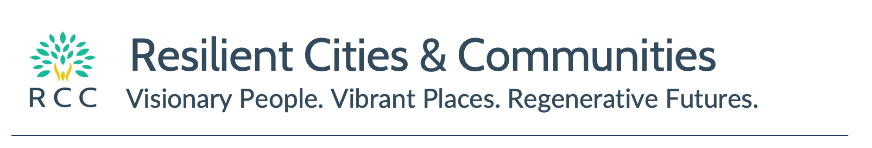 For questions contact:Sean Gosiewski, Director, Resilient Cities and Communities612-250-0389  |  Sean@rccmn.cowww.rccmn.co/hennepin-communitieswww.rccmn.co/hennepin-communitieswww.rccmn.co/hennepin-communitiesA SPECIAL THANKS TO OUR SUPPORTERS         Lenfestey Family Foundation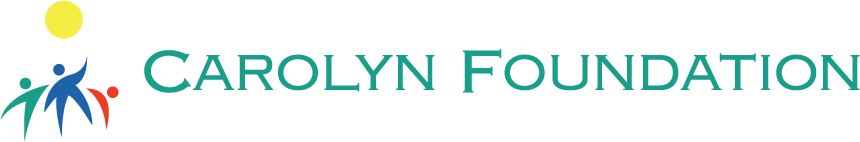 A SPECIAL THANKS TO OUR SUPPORTERS         Lenfestey Family Foundation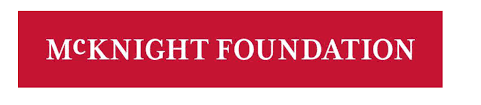 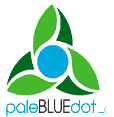 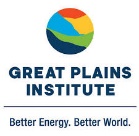 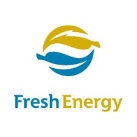 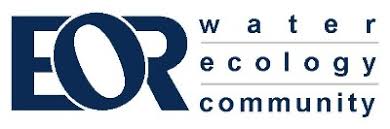 High Impact Actions for Low Carbon CitiesJan 22 West Metro Cities Climate Action Conversation (@ SLP Council Chambers) Notes on high-impact city & county actions cities wanted to learn about & potentially collaborate on Resilient Cities and Communities Coalition www.rccmn.co/hennepin-communitiesSean Gosiewski, Director, Resilient Cities and Communities 612-250-0389   sean@rccmn.coAdditional Resources –  USDN High Impact Actions   MN GreenSteps High-Impact Sample Policies Low Carbon Transportation/Land Use (High Impact Actions) Resource HandoutPriorities from the Small Group Conversation and Surveys  Priority 1. Chloride Reduction - Reduce winter salt use on roads, parking lots and sidewalks through cities & Hennepin County Learn more (9) Potentially collaborate with other cities (5)Supporting the MN legislature to pass the Stop Over-salting bill to reduce liability for trained private contractors that document their steps http://stopoversalting.org/Work with Cargill to promote use of their new innovative products with cities and counties https://www.cargill.com/industrial/winter-road-maintenance/clearlane-enhanced-deicerPriority 2. Plan for successful & equitable in-fill redevelopment - Net Zero, Equitable, Walkable, TODLearn more (11) Potentially collaborate with other cities (2)Plan for successful & equitable in-fill redevelopment – Hennepin County convening cities that are planning for, updating their zoning and ordinances and recruiting private developers to talk about how they can enable through zoning ordinance changes, up-zoning, sustainable building policies, affordable housing zoning overlays, advanced building methods  and innovative financing (PACE, corridor wide TIF) Inclusive, Affordable, Mixed use Transit Oriented DevelopmentNet Zero/ Sustainable/ SB 2030 Building Construction (lower energy costs)Transit, bike, walk accessible with shared mobility options (reduce transportation costs)Brooklyn Center is looking for assistance on this for their re-development of 22 acres and the old Brookdale Shopping Center Priority 3. Support sustained state, regional & county transit investments. Reprioritize spending. Learn more (8) Potentially collaborate with other cities (4)Protect Hennepin County Transit Investment Funds - Maintain and plan for transit investment in future BRT and LRT lines from the .25% sales tax increase for transit (MPR Story)Ask Hennepin Co. Commissioners to vote no on March 19 to re-allocating some county transit funds (future Bottineau line) to road expansion on Plymouth Ave (Star Tribune Story)Likely that Mayor Hoveland from Edina would sign on to a letter making this request Enable free fairs on metro transit busses, BRT and LRT through increased transit investmentLast mile connection resources for SWLRT (Minnetonka)Priority 4.  Prioritize pedestrians, bikes, transit in public right of ways complete streets, reconstructionLearn more (6) Potentially collaborate with other cities (4)City and Hennepin County Pedestrian, Bike and Trail Plans, Active Living Hennepin CommunitiesEdina will continue implementing their Living Streets plans – sidewalks, trails, etc. Action 5. Support increased adoption of Electric Vehicles - City Fleets, E.V. Charging Ordinance  Learn more (2) Potentially collaborate with other cities (6)GPI – Cities Charging Ahead, (communities tab) www.driveelectricmn.org/cities-charging-ahead/  MN DOT/MPCA and Xcel EnergySupport $8 million request for legislature to electrify Metro Transit BussesAction 6.  Shared Mobility - joint powers agreement between cities to regulate shared mobilityLearn more (7) Potentially collaborate with other cities (4)Contact the Twin Cities Shared Mobility Collaborative https://www.tcsharedmobility.org/about   Action 6. Quantify GHG emissions from Transportation & Prioritize High Impact Actions cities can take Learn more (4) Potentially collaborate with other cities (2)Current Met Council Project – with resources to be announced soon Mauricio León, Metropolitan Council Senior Researcher, Regional Indicators 651 602-1146 mauricio.leon@metc.state.mn.us in 2020 and 2021, the Met Council will  add  Metro Climate Stats and a Scenario Planning tools to the Energy and resilience planning resources provided to cities during comp planning https://metrocouncil.org/Handbook/Plan-Elements/Resilience.aspx  Metro cities will receive their community wide GHG data in mid-2020 from the Met Council (electricity, natural gas, VMT, water use, solid waste, etc.) https://metrocouncil.org/Council-Meetings/Committees/Committee-of-the-Whole/2019/05-01-19/Creating-tools-for-Climate-Change-PPT.aspxSample Strategy Lists/ VMT Reduction Scenario Planning Tools for metro cities - coming in 2021 from Met Council and Center Healthy Sustainable Cities www.sustainablehealthycities.org/Efficient/ High Performance Buildings (High Impact Actions) Resource HandoutPriorities from the Small Group Conversation and Surveys  Priority 1. Adopt an Energy Benchmarking OrdinanceLearn more (9) Potentially collaborate with other cities (9)Hennepin Co. Efficient Buildings Collaborative with Minneapolis, Edina, SLP (more cities welcome! www.hennepin.us/your-government/projects-initiatives/efficient-buildings-collaborative Leah Hiniker, Energy Manager, Hennepin County 612-543-1219 leah.hiniker@hennepin.usPriority 2.  Adopt a Sustainable Building Policy - high performance construction with city investmentLearn more (9) Potentially collaborate with other cities (9)City of Minneapolis – Sustainable Building Policy is being developed in 2020 building upon St. Paul’s policy while adding specific requirements for City Buildings , Commercial, Multi-family – private and nonprofit Single Family Contact: Luke Hollenlamp 673-2349 luke.hollenkamp@minneapolismn.gov City of St. Paul – Sustainable Building Policies Kurt Schultz, 651 266-6590 kurt.schultz@ci.stpaul.mn.us  Priority 3. Support Legislation or Statewide Policy Improvements for better new constructionLearn more (10) Potentially collaborate with other cities (8)Option 1 - New Legislation - Optional Advanced Performance Building Standard MN Cities Can Adopt – https://www.pca.state.mn.us/sites/default/files/tdr-fg15-01.pdfOption 2 - Update Statewide Building Energy Code sooner www.energycodes.gov/adoption/states/minnesota Brian Hoffman, SLP, Building and Energy Director: 952.924.2584 bhoffman@stlouispark.orgStacy Miller, Energy Policy, City of Minneapolis 612 673-3110 stacy.miller@minneapolismn.gov Priority 4. New Buildings - Educating Developers  Xcel design assistance, PACE $ for ConstructionLearn more (7) Potentially collaborate with other cities (8)St. Paul Port Authority – energy efficient & Net Zero commercial building construction and PACE Financing for New Construction for better building envelopes and HVAC www.sppa.com MN ULI – Re-Development Ready Guide   Xcel – Energy Design Assistance (EDA) Trillion BTU Fund   www.sppa.com/energy-financing/trillion-btu   Require building for assessed needEdina Updated Policy on New Multifamily Housing Steph Hawkinson 952-833-9578  shawkinson@edinamn.gov  Priority 6.  Comment at the MN PUC & Legislature to improve low income access to Utility Conservation Improvement Programs (CIP) Learn more (5) Potentially collaborate with other cities (5 )Priority 7.  Truth in Sale of Housing Inspections (adding an energy audit & energy score) Learn more (1) Priority 8.  Combine multi-family Energy Improvements with 4d Affordable Housing Tax Incentives. Did not have time to discuss this one on Jan 22Clean Energy Supply -  (High Impact Actions) Resource HandoutPriorities the Small Group Conversation and Surveys  Priority 1.  Procuring Renewable Energy for City OperationsLearn more (10) Potentially collaborate with other cities (8)Community Solar Gardens – https://www.cleanenergyresourceteams.org/solargardensSolar Possible - www.cleanenergyresourceteams.org/joint-procurement-solar-energy  Peter Lindstrom MN CERTs, (612) 625-9634 plindstr@umn.eduRenewable Energy Procurement Cohort – CERTS, GPI   Collaborative purchasing (Edina)Priority 2.  Expanding Rooftop Solar within City Businesses, Institutions (schools), ResidentsLearn more (15) Potentially collaborate with other cities (8)Adopt SolSmart policies & ordinances – link  Cameran Bailey, SolSmart Met Council 651.602.1212 cameran.bailey@metc.state.mn.usProvide Solar Feasibility Studies to businesses & institutions with the best roof tops in your city Maplewood Case Study – Providing Solar feasibility studies for 50 businessesSolar bulk purchasing campaigns https://www.midwestrenew.org/solargroupbuy/ Priority 3.  Cities Commenting on Xcel’s Integrated Resource Plan (IRP) in April, May, June –Learn more (8) Potentially collaborate with other cities (6)Purpose: Access community-wide clean power sooner. Retire coal faster, limit new natural gas plants, increase distributed generation and demand response Next Steps – in April/May Stacy Miller and Tara Brown will offer several webinars to support additional cities to participate in contributing comments after Xcel provides their updated IRP in April Create a shared letter to the MN PUC and Xcel that cities can sign on toMinneapolis - Stacy Miller, Energy Policy 612 673-3110 stacy.miller@minneapolismn.govEdina - Tara Brown Sustainability Coordinator, 952 826-1621  tbrown@edinamn.govXcel https://www.xcelenergy.com/company/rates_and_regulations/resource_plan_overview Fresh Energy https://fresh-energy.org/tag/xcel-energy/Priority 3.  Additional Cities Helping with City of Minneapolis 100% Renewable Energy ResolutionLearn more (7) Potentially collaborate with other cities (6)Contact Stacy Miller, City of Minneapolis 612 673-3110 stacy.miller@minneapolismn.govExample project (suggested by Dan K) Renewable Energy Contract of Google Data Hub in Becker, MN to buy power from large projects Mortenson Construction is developingThe resolution establishes renewable electricity definitions, priorities, progress metrics, and next steps. City staff have created a municipal operations report on expected future electricity consumption and a follow-up blueprint on paths toward 100% renewable electricity municipal operations. Read the City’s blueprint for achieving this goal.  http://www.minneapolismn.gov/sustainability/buildings-energy/WCMSP-210721Priority 4.  Support Legislation (2021) to Continue Xcel Energy’s Solar RewardsLearn more (10) Potentially collaborate with other cities (5)This is important to maintain and expand incentives for rooftop PV solar (distributed generation) To enable cities to succeed in meeting their local renewable energy production goalsContact Stacy Miller, City of Minneapolis 612 673-3110 stacy.miller@minneapolismn.govPriority 5.  Solar Ready Building Construction (City, businesses, multifamily) require wiring to roof, etc.Learn more (8) Potentially collaborate with other cities (5)Priority 6.  Support Legislation (2020 Centerpoint Energy) to advance renewable natural gas via PUC (Was not discussed on Jan 22) CenterPoint Energy Proposes Natural Gas Innovation Act seeks to reduce greenhouse gas emissions and advance Minnesota's clean energy future  LINK for more infoAl Swintek, Government Relations  Centerpoint (612) 321-4799  albert.swintek@CenterPointEnergy.com